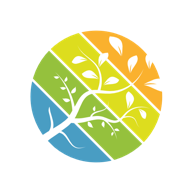 Resourcing update additional notesSt Thomas’ InfantThe governing body need to be aware of the future year deficit as shown on this plan and should consider and take action to address it.Woolton Hill Junior SchoolThe governing body need to be aware of the future years deficit as shown on this plan and should consider and take action to address it.  DateTimeLocation18 May 20236:00pmWoolton Hill Junior SchoolMember PresentApologiesSarah Rolls, Paul Davies, Kathryn Knapp, Andrew McLaughlin, Jonathan Walters, Fiona Ashworth, Karen Callow, Chris McGowan, Gemma Carr, Jon StreffordSteve Waite, Yordanka Kavalova, Christine Dale, Abbie Dando, Nicola WeeksTOPICNOTESWelcome & ApologiesChair welcomed all to the meeting and given new members of the GB, asked everyone to introduce themselvesApologies noted as abovePecuniary interestsNone other than Fiona Ashworth who commented she was a member of the St Thomas’ PCC in case there were any perceived conflict with the discussion on the pre-school. The Chair concluded there was no such conflictMinutes from previous meetingNoted and approvedHeadteachers reportHeadteacher had previously provided a written report and took questions on this. He also noted the following points:Ed Dawson, LLP was in for a transition visit. Particular focus was reviewing effectiveness of Pupil PremiumNoted that the number of pupils at Expected and at Greater Depth was too low in writing and was to be the subject of further actionsLeadership will be defining Good and Outstanding teaching to use to monitor teaching in the school – supporting the goal to move to OutstandingRoll out through three teacher “triads” to monitor and assess best practice This is in response to data insights but also part of the already planned school improvement planAlso plan to increase the pupil progress meetings for PP pupils to half termly from once per termModerationLooking at how we moderate. Previous moderation against other local schools offered limited value. To explore moderation outside of the local area or against national best practice materialFocus for each year will be to assess against the next years standard, so always looking forwardsNeed to increase attendance for PP pupilsConsidering need for a family liaison roleRecruitmentAd placed for a KS2 teacher to start in SeptemberBooksProgress on stocking libraries – 4 boxes of new books delivered to InfantsNeed to get more non-fiction for JuniorsCommittee UpdateSafeguardingComplianceTeaching & LearningResourcingStrategy & CommsCompliance – email update provided – no salient points to note. Strategy & Comms – Paul had provided the GB with a written summary of the progress on defining the strategic objectives and the federation improvement plan. Jonathan provided an update on communications, noting the next big drive was for the Open Days after the Summer. To consider advertising on the roundabout A34/Andover Road and also Estate Agent BoardsTeaching & Learning – no update provided, but noted that we need to plan for monitoring next half term, focussed on Six StrandsResourcing – Andy had provided a written update (extract at the end of these minutes) and also talked through key points. Noted that Governors need to take action on the forecast future deficits. Agreed that it was key to continue to promote the school in order to beat the forecast for numbers on roll. Both budgets were approved by the Governing BodyPlaygroundPaul shared the plans to use the Sports Premium on improving the playground at both schools. The GB were pleased with the proposals and voted to approve the plans and the quote from R&HPre-SchoolPaul had previously shared a paper outlining the pro’s and con’s of the federation taking on the running of the pre-schoolWhilst there was strong agreement that this would have benefits for the school and the children, it was agreed that the financial risks and burden on limited leadership time meant this was not an option we should pursue at this timeAgreed we will keep the situation under review and that Paul will inform the Pre-School Committee of our decisionGoverning Body MembershipSarah noted how good it was to see so many new faces, but that we needed to continue to attract new membersWith four governors due to leave the GB before September, it’s key that we get more members. We will need to appoint Chairs of at least 3 committees in September as well as a Chair and Vice Chair of the Governing BodyAOBNone notedNext meeting date(s)13 July, Virtual. Invite to follow.£’0002023 - 242024 - 252025 - 26NOR110103103Income£687.0k£655.6k£644.2kStaff£478.7k£495.9k£499.5kOther Costs£189.1k£192.2k£184.6kTotal Costs£667.8k£688.1k£684.1kIn-Year surplus/(deficit)£19.2k£-32.5k£-40.0kCumulative surplus/(deficit)£33.7k£1.3k£-38.7k£’0002023 - 242024 - 252025 - 26NOR131129123Income£875.0k£850.1k£803.7kStaff£649.0k£675.0k£671.3kOther Costs£239.9k£237.6k£228.2kTotal Costs£888.9k£912.6k£899.5kIn-Year surplus/(deficit)£-13.9k£-62.5k£-95.8kCumulative surplus/(deficit)£63.2k£0.7k£-95.2k